РЕШЕНИЕ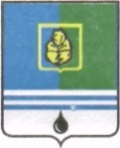 ДУМЫ ГОРОДА КОГАЛЫМАХанты-Мансийского автономного округа - ЮгрыОт « 16 » января 2017г.							№56-ГДО внесении измененияв решение Думы города Когалымаот 26.09.2013 №321-ГДВ соответствии со статьями 129, 135, 193 Трудового кодекса Российской Федерации, Уставом города Когалыма, рассмотрев представленный проект решения Думы города Когалыма, Дума города Когалыма РЕШИЛА:В решение Думы города Когалыма от 26.09.2013 №321-ГД «О денежном содержании лиц, замещающих должности муниципальной службы в органах местного самоуправления города Когалыма» (далее – решение) внести следующее изменение:Пункт 9.7 раздела 9 приложения к решению дополнить абзацем вторым следующего содержания:«Денежное поощрение по результатам работы за год не выплачивается муниципальным служащим, имеющим неснятые дисциплинарные взыскания.».Опубликовать настоящее решение в газете «Когалымский вестник».ПредседательГлаваДумы города Когалымагорода Когалыма_____________  А.Ю.Говорищева_____________  Н.Н.Пальчиков